Kent Housing Group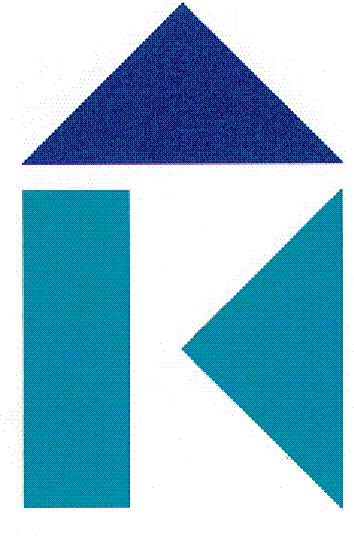 ‘The Voice of Housing in ’Agenda for Launch of the Joint Young Person Protocol18th March 2020 from 10am to 12.15pm  Microsoft TeamsAGENDAWelcome and Introductions – Sharon Williams, Chair of Kent Housing GroupMHCLG Introduction to the Protocol – Kim Davis & Samad Nadimi, MHCLG Shared Corporate Parenting Role – Caroline Smith, Kent County Council The Voice of a young personWhat are the key changes to the revised protocol?  - Stuart Clifton & Robin CahillRole of the Young Lives Foundation – Kristy Tidey, Young Lives FoundationREFRESHMENT BREAK Short Animation about the new Protocol  How does this work in practice, Front Line Officer experience 18+ Accommodation Team Role and Experience, working with Care Leavers Question & Answer Session Closing of the session – Sharon Williams, Chair of Kent Housing Group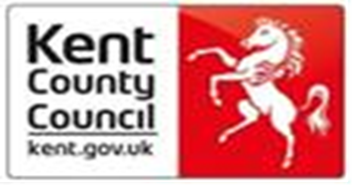 